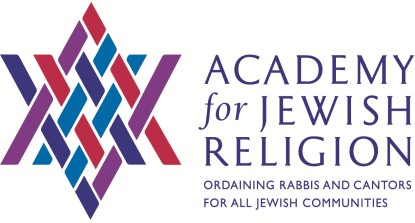 Fieldwork Support Seminar Approval FormStudent Name 		Trimester  	Prior approval for all assignments is required each trimester for AJR students doing rabbinic or cantorial field work as part of the AJR registration. AJR registration approval is also subject to FWSS approval.Please provide the information requested below.Fieldwork Site:  	 Your Position:  	Contact Person:  	 (Professional who can report on your progress.)Mailing Address: 	Phone: 	Email:  	Student Signature 	Date: 	/ 	/ 	Approved:Rabbi Jeffrey Segelman  	Date: 	/ 	/ 	